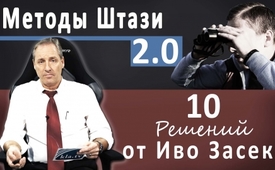 Методы Штази 2.0  - 10 решений от Иво Засека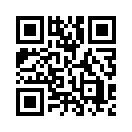 Интернет-цензура прогрессирует. В спешке цензоры все больше и больше изолируют свободных просветителей от массы, так что они почти незаметно для себя переходят в общение только между своими единомышленниками. При этом они используют методы, которые затмевают даже Штази. 

Таким образом, населению становится все труднее находить в сети важные несогласные голоса. Засек описывает этот процесс и связанное с этим вытеснение свободных просветителей в изоляцию и дает 10 решений для всех тех, кто хочет достичь невежественного большинства.Итак, второй этап карантина стал фактом - даже несмотря на то, что основные средства массовой информации снова заклеймили как опасных теоретиков заговора и «фейк-журналистов» всех свидетельствовавших, что второй и даже третий карантин давно планировался.
Знаете что? Поскольку я позволил этим надежным свидетелям открыть мне глаза и уши на истинную трагедию этого предприятия, я даже не открыл свой ресторан в Вальценхаузене, когда мне разрешили сделать это снова при условии принудительного ношения масок. Вместо этого мне показалось более важным повесить табличку на запертой двери, на которой было четко написано по-немецки, что, как владелец ресторана я не позволю унижать себя и инструментализировать себя методами Штази.
 Вы понимаете? Вы понимаете, как это все работает? Не только каждому владельцу ресторана грозят высокие штрафы и запреты на работу, если он и его сотрудники не будут постоянно шпионить за своими гостями. Да, весь аппарат Штази во всех странах Восточного блока и диктатурах был построен точно так же. Любой, кто когда-либо задавался вопросом, как диктаторам, например, в Китае или за железным занавесом, удалось установить своих информаторов и предателей на каждом углу, - сегодня найдет ответ в любом общественном предприятии – так как ты сразу получишь выговор не только в каждом обувном магазине, если ты полностью не действуешь по правилам. То же самое сейчас происходит в каждой школе, в каждом мебельном магазине, в каждом продуктовом магазине, то же самое в каждом спортзале или отеле – тебе просто везде и повсюду будут выносить выговор принудительно ответственные лица, как только ты хотя бы на мгновение захочешь глубоко вдохнуть, ненадолго высунув нос из-под маски и т.д. Да… Владельцы предприятия вместе со всем персоналом тут же накинутся на тебя, потому что им грозят высокие штрафы и даже отзыв лицензии, если они не поставят тебя на место. Они ведь и объясняют это каждый раз.
 Все наши прекрасные свободные страны в одночасье превратились в совершенную систему Штази. Вы это видите? Только что описанные сценарии, к сожалению, относятся еще к более-менее безобидным. Настоящая система Штази фактически осуществляет последовательную цензуру против всех сопротивляющихся. Когда я открыто предостерег после основания  Kla.TV, что придет  цензура в интернет, многие пользователи высмеяли меня как жалкого дилетанта и непонимающего систему. «Цензура в наших социальных сетях невозможна ...» - сказали мне. Но вскоре после этого цензура началась с незаконного сокращения цифры просмотров свободных просветителей, конечно, не других. Это все с четким расчетом и осознанием, что видео, например, со 100 просмотрами, безусловно, заинтересует меньше, в отличие от видео, которое имеет тысячу, сто тысяч или даже больше просмотров, вы это понимаете? 
Однако затем цензура очень быстро расширилась за счет целенаправленных ограничений поиска и т.д. А теперь посмотрите, сколько замечательных каналов уже полностью удалено, например, с YouTube. Вы можете увидеть некоторые из них на заднем плане. Как и Kla.TV, NuoViso сейчас находится под угрозой удаления. А совсем недавно все утверждали, насколько Vimeo абсолютно безопасен, да, потому что он не может или не будет подвергаться цензуре. Но именно Vimeo был ПЕРВОЙ платформой, которая полностью удалила Kla.TV - все возможные переговоры с самого начала постоянно оказывались невозможными. А как насчет Instagram и Facebook? Когда YouTube, вопреки всем ожиданиям, начал цензуру, Instagram и Facebook сразу же стали восхвалять как оставшиеся надежными платформы. Цензуры там будто бы не может быть. Но недавно они снова подвергли цензуре Compact Magazine, а Kla.TV доступен лишь в ограниченном объеме. Другими словами, в Интернете угроза становится абсолютной, а именно потому, что это предвестник абсолютного запрета на публичные выступления и свидетельские показания. Убедитесь сами!
 Результаты поиска в Google, например, доказывают, что ситуация смертельно серьезная: В кратчайшие сроки все больше и больше сайтов свободных просветителей манипулировано переносятся в последние ряды поисковых предложений или полностью скрываются. Все подавляется, так что весомые голоса несогласных становится все труднее или даже невозможно найти в Интернете.
 Теперь нам срочно нужно обратить внимание на очень важное развитие: Из-за этой травли цензоров, свободные просветители все чаще основывают свои каналы, например, в Telegram: конечно, Telegram теперь станут хвалить как убежище и новое Эльдорадо для свободных просветителей. Но вот что нам совершенно сложно понять, так это досадный факт, что возникающая, даже  надо сказать, возникшая система Штази работает с системным подходом. Мало кто действительно понимает, что весь рой свободных просветителей тем самым загоняют в последний большой отстойник. Что в этом плохого, спросите вы сейчас, главное, что у нас еще есть свобода слова. Нет, нет, плохо то, что широкая общественность все меньше слышит эту нашу свободу слова. И почему же? Потому что цензоры систематически все больше и больше изолируют свободных просветителей от массы, так что они почти незаметно для себя переходят в общение только между своими единомышленниками. И ранее большое количество просмотров в результате молниеносного распространения по всему миру теперь все больше уступает место, кажущемуся большому количеству просмотров, – в результате, общения, назову это «в среде своих». Нами манипулируют с той целью, чтобы мы все больше просвещали только среди себе подобных и таким образом нас, говорящих, заставляют молчать. Вы понимаете это? Поэтому не дайте себя обмануть увеличивающимся числом кликов, например, в Telegram, если они не изошли от новых людей, которые были еще не знакомы с этой проблемой.
 Итак, постоянно растущая цензура гонит свободных просветителей от широких масс несведущих в своего рода «просветительский тупик». Злоумышленник хочет, чтобы все наши новости «задохнулись» среди «уже просвещенных» и не выходили в массы! Это его план! 
К сожалению, новые методы Штази еще далеко не исчерпаны: также и центральная рассылка информационных писем для сотен тысяч людей одновременно становится все труднее. Все чаще, но определенно не случайно, предварительно согласованные с получателями массовые рассылки подвергаются скрытой блокировке спама. Другими словами, отправленные сообщения классифицируются как нежелательная электронная почта, а затем, без запроса, выбрасываются в электронные «мусорные корзины» и измельчаются в так называемой папке JUNK электронной почты. Дополнительной сложностью ко всем таким методам Штази является то, что к сожалению, пользователи Интернета обычно предпочитают посещать каналы социальных сетей, а не веб-сайты. Другими словами, для них это уже слишком сложно, слишком утомительно, чтобы набрать, например, www.kla.tv - очень сложно, да. Или www.kenfm или www.nuoviso и т.д. и т.п. К сожалению, это слишком много для большинства избалованных интернет дрифтеров. Все, что они не могут сделать одним движением, слишком утомительно для них. 
Но знаете, что? Именно такого удобства и желают враги человечества, о которых мы постоянно свидетельствуем. Поскольку они сами посадили на крючок все человечество всеми такими удобствами. Точно так же сейчас они подсовывают 5G каждому ленивому пользователю. Они - я их называю тухлыми яйцами общества - говорят себе: главное, еще быстрее, еще удобнее, все остальное меня не интересует. Их не интересует, погибнут ли миллионы людей в результате дополнительного увеличения мобильного излучения; Главное, чтобы они могли резвиться во все более глубоком море информации и беспрепятственно распространять любую бессмысленность - знаете, бессмысленность не подвергается цензуре! Путь наименьшего сопротивления – это удобная среда тухлых яиц общества. Однако в своей постоянной быстроте они полностью упускают из виду тот факт, что полным контролем над всем, что они видят и, прежде всего, чего они не видят, обладают исключительно владельцы социальных сетей. Не они, не мы.
Так что, пожалуйста, пробудите этих мечтателей, чтобы они присоединились к нам в преодолении всех смертельных удобств такого рода! 
Теперь я завершаю свое выступление некоторыми важными подходами к решению проблемы, передавая их всем тем, кто действительно обеспокоен тем, что все еще несведущее большинство должно быть достигнуто и пробуждено. То, что я предлагаю в отношении Kla.TV, конечно же, может быть применено и ко всем другим свободным просветителям:
Первый подход я нахожу наиболее важным: пожалуйста, сосредоточьте свою просветительскую работу на всех тех людях, которые еще не просвещены или еще не пробуждены.
Пожалуйста, не тратьте время на подобных вам. Перед тем, как где-нибудь пообщаться для простого развлечения, распространите наши самые важные передачи самостоятельно  всеми доступными способами во всех направлениях всем тем, кто еще не просвещен,  - это главное ключевое слово. В помощь к распространению все эти кнопки — вот здесь под этим видео. Как раз готовя эту речь, я слышал в мейнстрим-новостях, что теперь также и Твиттер будет принимать более жесткие меры против свободных просветителей, в скором будущем. Так что, видишь ли, обратный отсчет начался, и я говорю только одно - жмите на газ, как можете, и пока еще можете. Наши кнопки распространения помогут вам в этом.
Решение 2: Скачайте как можно больше важных передач на свой личный компьютер прямо сейчас. Как это сделать, вы можете посмотреть здесь:
Решение 3: Установите www.kla.tv в качестве стартовой страницы в вашем браузере, чтобы напоминать вам каждый раз. И вот как это работает:
Решение 4: Пока еще возможно, посещайте наш оригинальный сайт www.kla.tv - по той простой причине, что рано или поздно каналы всех свободных просветителей в соцсетях будут отрезаны. Мы будем держать вас в курсе событий на нашем оригинальном сайте как можно дольше.
Решение 5: Если у тебя есть собственный сайт, пожалуйста, вставляйте видео с Kla.TV прямо на свой сайт:
Решение 6: Пожалуйста, подпишитесь на нашу рассылку, а также порекомендуйте другим подписаться на нашу рассылку. Всегда проверяйте папки СПАМ каждую среду на случай, если новостная рассылка не пришла: www.kla.tv/abo.
Решение 7: Поделитесь с нами своим почтовым адресом, доверьтесь нам, чтобы в случае чрезвычайной ситуации или полной цензуры мы могли оставаться на связи независимо от интернета: https://www.kla.tv/vernetzung. Не забывайте, что некоторые правительства в мире уже держат целые зоны Интернета под замком.
Решение 8: Распространяйте самый важный информационный контент по электронной почте или передавайте его "из рук в руки". Сделайте это, пока это возможно, через ЛИЧНУЮ электронную почту. ЛИЧНЫЕ сообщения электронной почты, адресованные небольшим кругам получателей, пока еще не подпадают под действие положений о СПАМе.
Решение 9: Пожалуйста, скачайте рекламные материалы Kla.TV и сделайте Kla.TV известным в народе: www.kla.tv.
Решение 10: Распространяйте ссылки на наши видео всеми возможными путями.
Итак, на сегодня это все.
Я Иво Засек, который стоит перед Богом 43 года.от is.Источники:-Может быть вас тоже интересует:#IvoSasek-ru - Иво Засек - www.kla.tv/IvoSasek-ruKla.TV – Другие новости ... свободные – независимые – без цензуры ...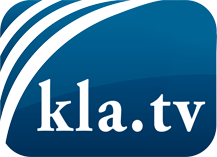 О чем СМИ не должны молчать ...Мало слышанное от народа, для народа...регулярные новости на www.kla.tv/ruОставайтесь с нами!Бесплатную рассылку новостей по электронной почте
Вы можете получить по ссылке www.kla.tv/abo-ruИнструкция по безопасности:Несогласные голоса, к сожалению, все снова подвергаются цензуре и подавлению. До тех пор, пока мы не будем сообщать в соответствии с интересами и идеологией системной прессы, мы всегда должны ожидать, что будут искать предлоги, чтобы заблокировать или навредить Kla.TV.Поэтому объединитесь сегодня в сеть независимо от интернета!
Нажмите здесь: www.kla.tv/vernetzung&lang=ruЛицензия:    Creative Commons License с указанием названия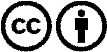 Распространение и переработка желательно с указанием названия! При этом материал не может быть представлен вне контекста. Учреждения, финансируемые за счет государственных средств, не могут пользоваться ими без консультации. Нарушения могут преследоваться по закону.